Kraków, dnia ………….………r.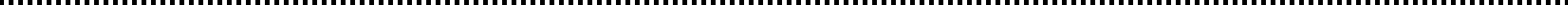 imię i nazwisko studenta – numer albumuWydział Inżynierii Środowiska i Geodezji UR Krakównazwa wydziału i uczelnikierunek – specjalnośćIII – semestr 6rok studiów – semestrstudia pierwszego stopniapoziom kształceniastudia stacjonarne/studia niestacjonarne*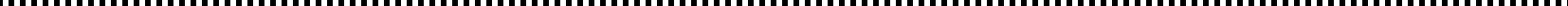 forma studiów	pieczęć KatedryDEKLARACJAwyboru opiekuna pracy dyplomowej inżynierskiejOświadczam, że opiekunem mojej pracy dyplomowej będzie:……………………………………………...................................................................................z Katedry* *: Katedra Budownictwa Wiejskiego (WIŚiG)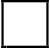  Katedra Ekologii, Klimatologii i Ochrony Powietrza (WIŚiG)  Katedra Geodezji (WIŚiG)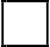 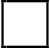  Katedra Geodezji Rolnej, Katastru i Fotogrametrii (WIŚiG)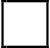  Katedra Gospodarki Przestrzennej i Architektury Krajobrazu (WIŚiG)  Katedra Inżynierii Sanitarnej i Gospodarki Wodnej (WIŚiG) Katedra Inżynierii Wodnej i Geotechniki (WIŚiG) Katedra Melioracji i Kształtowania Środowiska (WIŚiG)  Katedra Zastosowań Matematyki (WIŚiG) inna: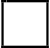 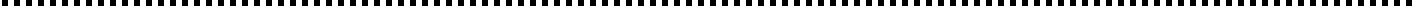 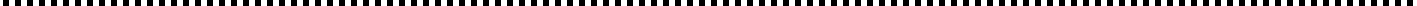 podpis studenta	podpis opiekuna pracyniepotrzebne skreśl* zaznacz krzyżykiem (X) odpowiedni kwadrat